Publicado en Madrid el 19/06/2018 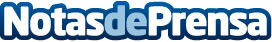 Storyous presenta su nuevo programa de fidelización digitalPermitirá a bares, cafeterías y restaurantes que operan con Storyous crear campañas de fidelización dirigidas a sus clientes y a las que estos tendrán acceso desde cualquier dispositivo móvil. Este programa de fidelización sustituye las tradicionales tarjetas o cupones y tiene como objetivo retener a los clientes e incentivar las visitas al establecimiento 
Datos de contacto:Miranda BravoNota de prensa publicada en: https://www.notasdeprensa.es/storyous-presenta-su-nuevo-programa-de Categorias: Nacional Marketing E-Commerce Software Restauración http://www.notasdeprensa.es